Ättlingarna till Axel och Nancy Dickson född Bratt
på Susegården 15-16 juli 2006
Släktträff Dickson-Bratt juli 2006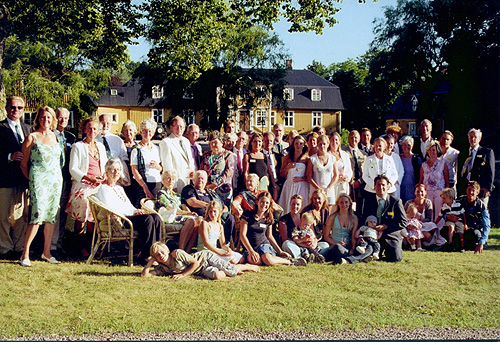 Foto:  2:1:3  3:1:3  P  Anders JacobssonCaj Tham (2:1:3 3:1) och Christina Dickson (2:1:3  4:3) Stugan, Vikaryd 20 maj 2007 
Ättlingarna till Axel och Nancy Dickson samlade framför Susegårdens vackra corps de logi i julivärmen.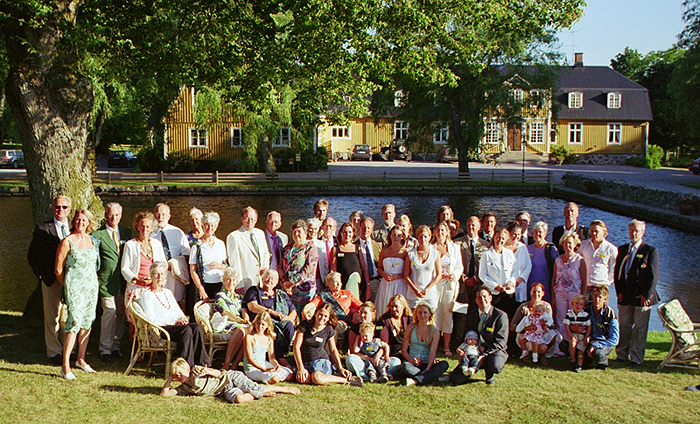 En lektion i lerduveskytte i ett nedlagt stenbrott och middag i en gammal vackert renoverad stallbyggnad hörde till de trevliga överraskningarna vid sommarens släktträff för ättlingar till Axel Dickson (2:1:3) och Nancy Bratt. Mötet hölls den 15 och 16 mitt i den stekheta, minnesvärda månaden juli 2006. 
På väg till en demonstration av lerduveskytte.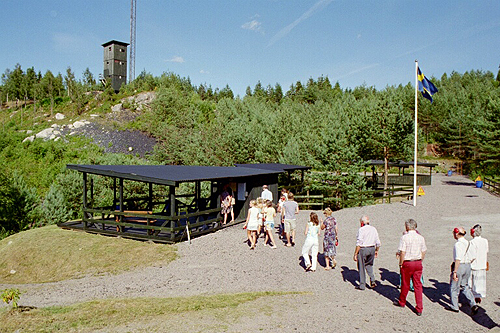 Ett 50-tal personer, ättlingar med partners, barn och barnbarn och några inbjudna gäster, samlades på Susegården utanför Halmstad. Inbjudare var Caroline Tham (2:1:3 3:1), Christina Dickson (2:1:3 4:3) och familjen Tham på Susegården, dvs. Carl (2:1:3 3:1:2), Birgitta och deras barn.
Middag i den renoverade stallbyggnaden med glittrande ”stjärnhimmel”
som inspirerade till roliga släktsamtal.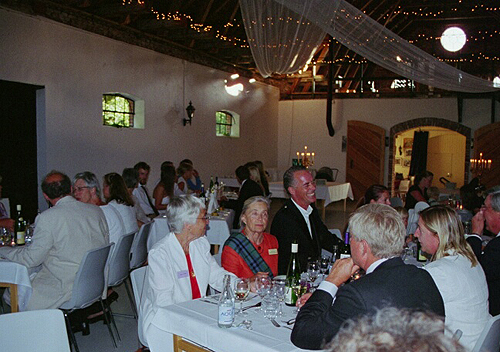 
Initiativtagarna till kusinträffen har samlat de närvarande av Axels
och Nancys barnbarn. Sittande: Caj Tham (2:1:3 3:1), från vänster
stående: Maud Söderhielm (2:1:3 1:1), Beatrice Staël  von Holstein (2:1:3 3:3),
Christina Dickson (2:1:3 4:3), Måns Hummerhielm (2:1:3 3:4),
Raija Lounavaara (styvsyster), Gunilla Melin (2:1:3 4:1).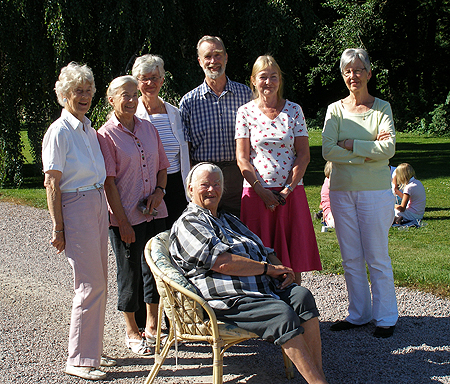        
Frukost i det gröna, morgonen efter festen. Här smids planer för nästa kusinträff!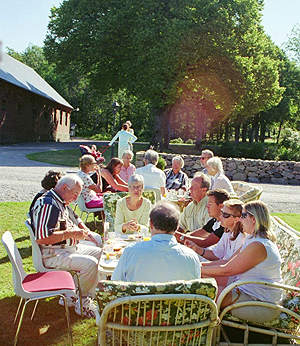 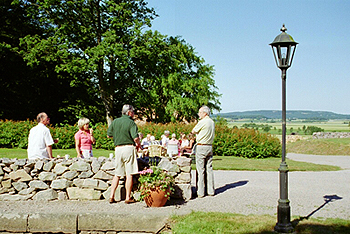 12:1:3  1:1 Maud Söderhielm22:1:3  1:2:1Johan Högfeldt32:1:3  1:2:1  PIngela Högfeldt42:1:3  1:4:1Susanne Dickson52:1:3  1:4:1  PPeter Dickson62:1:3  3:1Caj (Caroline) Tham72:1:3  3:1:1Nono (Eleonore) Tham82:1:3  3:1:2 Carl Tham92:1:3  3:1:2  PBirgitta Tham102:1:3  3:1:2  1Beatrice Culley112:1:3  3:1:2  1:1Jack Culley122:1:3  3:1:2  1:2Anna Culley132:1:3  3:1:2  5Sebastian Tham142:1:3  3:1:2  6Peder Tham152:1:3  3:1:3Eva Tham Jacobsson162:1:3  3:1:3  1Madeleine Tham Jäderberg172:1:3  3:1:3  1  PTim Jäderberg182:1:3  3:1:3  1:1Anton Jäderberg192:1:3  3:1:3  1:2Lukas Jäderberg202:1:3  3:1:3  2Kristina Tham–Sterner212:1:3  3:1:3  3Mikaela Tham–Sterner222:1:3  3:1:4Madde (Madeleine) Tham232:1:3  3:1:5Hugo Tham242:1:3  3:3Beatrice Stael von Holstein252:1:3  3:3:1Maud Jägbring262:1:3  3:3:1  PAnders Jägbring272:1:3  3:3:1  1Peter Jägbring282:1:3  3:3:1  2Jessica Jägbring292:1:3  3:3:2Maria Nordenborg302:1:3  3:3:2  PThomas Nordenborg312:1:3  3:3:2 1Marcus Nordenborg322:1:3  3:3:2  2Sandra Nordenborg332:1:3  3:3:2  2 PDavid Håkansson342:1:3  3:3:3Erica Stael von Holstein352:1:3  3:3:3  PStefan Nilsson362:1:3  3:3:3  1Fredrika Stael von Holstein-Nilsson372:1:3  3:3:3  2Carl-Johan Stael von Holstein-Nilsson382:1:3  3:4Måns (Magnus) Hummerhielm392:1:3  3:4  PLena Hummerhielm40(2:1:3  4 P)Eva Dickson412:1:3  4:1Gunilla Melin422:1:3  4:3Christina Dickson432:1:3  4:3  PMartin Kiel442:6:11  2:2William Dickson (ordf. Dicksonska släktföreningen)45Raija Lounavaara (Styvsyster till till Caj, Nils, Bea och Måns)46Åke Bratt (brorson till Nancy)47Inga Arbom (sambo med Åke Bratt)48Lennart Bratt (brorson till Nancy)49Myrtel Bratt (g.m. Lennart Bratt)50Hanna Jacobsson (dotter till Anders Jacobsson)
Peder Tham (2:1:3 3:1:2 6)  visar hur en skicklig jägare beter sig på skjutbanan – och i skogen!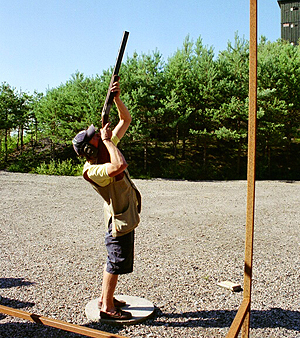 Kring släkttavlor och släktfotografier fortsatte den ständigt pågående diskussionen om vem som är syssling till eller ingift med vem och var på släktfotografiet (se http://www.swedickson.nu/foto5/foto5.htm) de i så fall står. Så långt var allt som det brukar vara.Men eftersom Susegården har skjututbildning som verksamhet vid sidan av jord- och skogsbruket fick gästerna också en demonstration av den imponerande lerduveanläggningen, där besökare får lära sig träffa rätt på allt mellan fasaner och kaniner.Sedan alla lovat inte gå ut och jaga utan jägarexamen vidtog god middag med spirituella tal och muntert sällskapsliv. Bland hedersgästerna fanns släktföreningens ordförande William Dickson (2:6:11 2:2) och Nancys brorsöner Åke Bratt och Lennart Bratt med damer.Skrivet av Raija Lounavaara, styvsyster till Caroline Tham, Beatrice Staêl von Holstein och Måns Hummerhielm